Alicia le Clerc (Mª Teresa de Jesús) Beata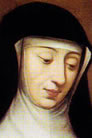 